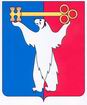 РОССИЙСКАЯ ФЕДЕРАЦИЯКРАСНОЯРСКИЙ КРАЙГЛАВА ГОРОДА НОРИЛЬСКАПОСТАНОВЛЕНИЕ 29.06.2017                                                                                                       № 43г. НорильскО проведении публичных слушанийВ целях соблюдения прав граждан муниципального образования город Норильск на осуществление местного самоуправления посредством участия в публичных слушаниях, на основании ст. 28 Федерального закона от 06.10.2003 
№ 131-ФЗ «Об общих принципах организации местного самоуправления в Российской Федерации», в соответствии с требованиями ст. 45, 46 Градостроительного кодекса Российской Федерации, ст. 21 Устава муниципального образования город Норильск, руководствуясь решением Норильского городского Совета депутатов от 13.05.2008 № 11-239 «Об утверждении Положения о публичных слушаниях на территории муниципального образования город Норильск»,ПОСТАНОВЛЯЮ:1. Назначить проведение публичных слушаний по проекту внесения изменений в утвержденный постановлением Администрации города Норильска от 18.04.2016 
№ 223 «Об утверждении документации по планировке территории» проект межевания территории, предназначенной для размещения автомобильных дорог общего пользования в муниципальном образовании город Норильск, район Талнах (материалы размещены на официальном сайте муниципального образования город Норильск).2. Провести публичные слушания с участием заинтересованных лиц и жителей муниципального образования город Норильск 31.07.2017 в 18-00 в конференц-зале здания Талнахского территориального управления Администрации города Норильска (г.Норильск, район Талнах, ул.Диксона, д. 10).3. Администрации города Норильска (Е.Ю. Поздняков) поручить подготовку и проведение публичных слушаний.4. Начальнику общего отдела Управления делами Норильского городского Совета депутатов Д.Н. Усенку опубликовать настоящее постановление в газете «Заполярная правда» и разместить на официальном сайте муниципального образования город Норильск в срок, не позднее 30.06.2017.5.   Контроль исполнения настоящего постановления оставляю за собой.6. Настоящее постановление вступает в силу после его официального опубликования.Глава города Норильска	О.Г. Курилов